TOQUERVILLE CITY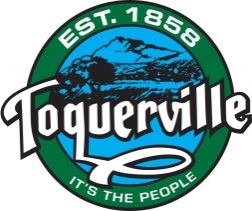 RESOLUTION 2020.XXCONSTITUTION WEEK PROCLAMATIONA RESOLUTION TO SUPPORT CONSTITUTION WEEK AS PROPOSED BY THE NATIONAL SOCIETY DAUGHTERS OF THE AMERICAN REVOLUTION COLOR COUNTRY CHAPTER.WHEREAS, September 17, 2020, marks the two hundred and thirty-third anniversary of the drafting of the Constitution of the United States of America by the Constitutional Convention; andWHEREAS, it is fitting and proper to accord official recognition to this magnificent document and its memorable anniversary; and to the patriotic celebrations which will commemorate the occasion; andWHEREAS, Public Law 915 guarantees the issuing of a proclamation each year by the President of the United States of America designating September 17 through 23 as Constitution Week; andNOW, THEREFORE I, Mayor Lynn Chamberlain by virtue of the authority vested in me as Mayor of Toquerville, Utah do hereby proclaim the week of September 17 through 23 as CONSTITUTION WEEKAND ask our citizens to reaffirm the ideals of the Framers of the Constitution had in 1787 by vigilantly protecting the freedoms guaranteed to us through this guardian of our liberties, remembering that lost rights may never be regained.ADOPTED BY THE TOQUERVILLE CITY COUNCIL, STATE OF UTAH, ON THIS 10TH DAY OF SEPTEMBER, 2020 ON THE FOLLOWING VOTE: Councilman:		Keen Ellsworth			AYE___	NAE___ABSTAIN___ ABSENT___			Ty Bringhurst	 		AYE___	NAE___ABSTAIN___ ABSENT___			John “Chuck” Williams		AYE___	NAE___ABSTAIN___ ABSENT___			Justin Sip			AYE___	NAE___ABSTAIN___ ABSENT___Gary Chaves			AYE___	NAE___ABSTAIN___ ABSENT___Approved By: ______________________________ 	Lynn Chamberlain, MayorAttested By: ________________________________Ruth Evans, City Recorder